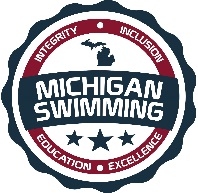 Integrity, Inclusion, Education, ExcellenceGLT Tsunami Prelim FinalsHosted By: Great Lakes TritonsDecember 13-15, 2019Sanction - This meet is sanctioned by Michigan Swimming, Inc. (MS), as a PRELIM-TIME FINAL-FINALS meet on behalf of USA Swimming (USA-S), Sanction Number MI1920050 time trial sanction MITT1920050. In granting this sanction it is understood and agreed that USA Swimming shall be free from any liabilities or claims for damages arising by reason of injuries to anyone during the conduct of the event.  MS rules, safety, and warm up procedures will govern the meet as is fully set forth in these meet rules.Location - Waterford Mott High School 1151 Scott Lake Rd, Waterford Twp, MI 48328Times - Times Motels – Quality Inn Suites: 7076 Highland Rd, Waterford Twp, MI 48327Facilities - Facilities - Waterford Mott High School, is an 8-lane pool with a supervised warm-up and warm down area available. Depth at start is 8 feet and 4 feet at turn. Permanent starting blocks and non-turbulent lane markers will be used. Colorado timing system with an 8-lane display will be used.  There is ample balcony seating for spectators. Lockers are available (provide your own lock).  Public phones will be available. The competition course has not been certified in accordance with 104.2.2C (4). Eligibility - Tsunami is for all swimmers. All swimmers must be currently registered with United States of America Swimming (USA-S). A swimmer's age on Dec 13, 2019 will determine his/her eligibility for a particular age group.Deck Registration - Unregistered swimmers must register on deck at this meet by turning in the athlete registration form and payment to the Meet Referee.  The cost of registering on deck is double the normal fee ($160.00 per swimmer for 2019-20 registration).Meet Format - This meet will be A PRELIMS -FINALS, OPEN format for all Athletes that are 11 and older except for the following events 400 IM, 500 Free and 1650 Free which will be OPEN TIME FINAL events.All age groups (11/12, 13/14, 15 and Over) will be seeded and compete together in the morning Prelims and be split out for separate events for 11/12, 13/14, and 15 & over age groups at FINALS, with the following exception:The 11-12 & 13-14 age groups will be combined to make two heats in finals for the 200-yard butterfly, 200-yard breaststroke, and 200-yard backstroke events. These 200-yard events will then be swum as events of 11-14 and 15 & over age groups at FINALS.The 11/12, 13/14, 14 & Under (if necessary), and 15 & Over age groups will each swim 2 heats in Finals. (The Consolation B-Heat and the Championship A-Heat, in that order) of Girls/Boys. The Finals Heats (A & B) will comprise the fastest top 16 Athletes from prelims.The Friday night TIMED FINAL events (400 IM, 500 Free, and 1650 Free) will seed ALL ATHLETES together and will be swum together and then separated for awards.All 10 & UNDER Timed Final events will swim in the afternoon both Saturday and Sunday.Entry Limits - Entries will be processed by the Administrative Official for electronic entries and hard copy entries until the Michigan Swimming Four (4) hour per session maximum time limit is met. As set forth in entry procedures below, (A) a hard copy of your club’s entry summary sheet, (B) a hard copy of your club’s signed release/waiver agreement (C) your club’s certification of entered athletes and (D) your club’s entry and entry fees must be received by the Entry Chair in a timely fashion prior to the start of the meet, or your swimmers will not be allowed to swim in the meet.  Entries received after the four (4) hour per session time limit has been met will be returned even if received before the entry deadline.Swimmers Without A Coach - Any swimmer entered in the meet, unaccompanied by a USA-S member coach, must be certified by a USA-S member coach as being proficient in performing a racing start or must start each race from within the water.  It is the responsibility of the swimmer or the swimmer’s legal guardian to ensure compliance with this requirement.Individual Entry Limits - All athletes (REGARDLESS OF AGE) are limited to two events on Friday evening. ALL ATHLETES COMPETING IN prelim/finals are limited to three (3) individual events on each of Saturday and Sunday. All Timed Finals athletes (10 & Under) are limited to five (5) individual events per day on Saturday and Sunday.ENTRY RESTRICTIONS:PLEASE NOTE, WHILE IT IS POSSIBLE, FOR A 10 & UNDER athlete to enter an OPEN prelim event, 10 AND UNDER ATHLETES ARE NOT ELIGIBLE TO SWIM IN FINALS EVENTS. IF 10 & UNDER ATHLETE(S) ENTER OPEN EVENTS THEY ARE THEN RESTRICTED TO A TOTAL OF 3 INDIVIDUAL EVENTS PER DAY INCLUDING THE OPEN PRELIM EVENT(S).Time trial entries will not count against the limit of entries per day. Deck entries will count to the individual entry limit per day.Electronic Entries - $5.00 per individual event.  Please include a $1.00 Michigan Swimming surcharge for each swimmer entered.  Make checks payable to: Great Lakes Tritons. Paper Entries - MS rules regarding non-electronic entries apply.  $6.00 per individual event which reflects a $1.00 additional charge per event paid if the entry is not submitted in Hy-Tek format.  The Michigan Swimming $1.00 general surcharge for each swimmer also applies to paper entries.  Paper entries may be submitted to the Administrative Official on a spreadsheet of your choice however the paper entry must be logically formatted and must contain all pertinent information to allow the Administrative Official to easily enter the swimmer(s) in the correct events with correct seed times.Entry Procedures – Entries will open and may be submitted to the Administrative Official at 11:59PM, SATURDAY November 16th 2019. The Administrative Official must receive all entries at or before Friday, November 29th 2019 at 11:59 pm. Entries must include correct swimmer name (as registered with USA/MS Swimming), age and USA number. You can import the order of events and event numbers from the Michigan Swimming website (http://www.miswim.org/). All individual entries should be submitted via electronic mail to the Administrative Official at swimentriesAW@gmail.com Entries will be accepted and processed, by the Meet Host by giving priority to those teams that have patronized this Meet for the past 2-3 years. The second priority will be to accept and process entries on a date code and time stamp basis until the Michigan Swimming Four (4) hour per session rule maximum time limit has been met. All entries submitted will be considered provisional until such time as the Administrative Official has received a hard copy of: (a) your club's entries (Team Manager Meet Entries Report), (b) a hard copy of your club's signed release/waiver agreement (c) your clubs signed certification of entered athletes and (d) your club's entry fees.   This must be received in a timely fashion prior to the start of the meet or your swimmers will not be allowed to swim in the meet. The complete GLT Tsunami entry packet with entry forms is available on the Michigan Swimming Website at (http://www.miswim.org/). Refunds - Once a team or individual entry has been received and processed by the Administrative Official there are no refunds in full or in part unless the “over qualification exception” applies (see MS Rules).Entries - Your club's Entry, Entry Summary Sheet, Release/Waiver, Certification of Entered Athletes and Check should be sent via U.S. mail or nationally recognized overnight courier to:Great Lakes Tritons50161 Nesting Ridge DriveMacomb, MI 48044Administrative Official: swimentriesAW@gmail.comCheck In–Check in will be required, it will be available 15 minutes prior to warm-up, and it will be required by the time set forth in this meet announcement.  Failure to check in, will cause the swimmer to be scratched from all events in that session. Check in will close 15 minutes after the start of warm up for each session. Check in sheets will be posted in the hallway outside the locker rooms.  Check in is not required for finals.  See Scratch rules section on finals. Scratches prior to check-in close: Athlete(s) may scratch events at the Clerk of Course. After check in closes, you must see the Meet Referee to scratch an event. There is not a check-in for FINALS. At the end of each prelim event, the results will be posted, listing the top 16 Athletes to be swimming in FINALS, plus 2 alternates.Scratches from Finals: Athletes that make the top 16 (11/12, 13/14, 14 & Under & 15 & over in prelims will be posted, including 1st and 2nd alternates. Upon being posted, the athlete(s) will have 30 minutes to declare their intent to scratch or to scratch from finals, at the ADMINISTRATIVE REFEREE/ANNOUNCER TABLE, located just outside of the swim office.No-Shows: (Prelims or Timed Finals)There is NO PENALTY for No Shows in prelims or timed finalsThe Meet Referee will make every effort possible to allow the Athlete(s) to swim but shall not add extra heats to accommodate a NO-SHOW Athlete. No-Shows: (Finals)Athletes, NOT SCRATCHING FROM FINALS, (WITHIN THE ALLOTTED 30 MINUTES) and then not showing for finals, will FINED $50 PER SWIM MISSED AND WILL not be seeded for the next day’s events and must see the Meet Referee for BEING REINSTATED INTO THE MEET.Any Open lane, when the B-heat is called to the blocks, (created by a No-Show) will be given to the Alternate(s).Once a lane has been given to an Alternate, the original Athlete in that lane, may not reclaim the lane.  Marshaling - All events will be self-marshaled. Heat sheets will be posted in conspicuous places on the deck and distributed to coaches as soon as possible. All swimmers will be expected to find their heat and lane independently.Seeding - Seeding will be done after check in closes.  Swimmers who fail to check in for an event will be scratched from that event. All 10 & Under events are Timed Finals and will be seeded slowest to fastest using eight (8) lanes only.ALL OPEN events are Prelim/Finals and will be seeded slowest to fastest using eight lanes (8). Except as noted below in the distance events paragraph. Distance events: The 500 Free, 400 IM, and 1650 Free will be swum as Timed Finals and will be seeded fastest-to-slowest, using eight (8) lanes. These events will alternate genders – women/men. The Meet Referee and Meet Director reserve the right to combine heats/genders in order to reduce the number of heats. The 1650 will be limited to the two fastest heats per genderCircle Seeding will not be used for the prelim events in the morning sessions.Deck Entries/Time Trials - Deck entries may be accepted at the Clerk of Course, if time and space permit, and at the discretion of the Meet Referee and the Meet Director.  Deck Entries must be received by the close of Check-in for each session to be seeded. Deck entries are $7.50 per individual event.   Deck entry swimmers are subject to the Michigan Swimming $1.00 general surcharge if they are not already entered in the meet.  For deck entries and time trials, registration status must be proven by providing a current USA Swimming membership card or a current print out of an athlete roster from the Club Portal, the Club Portal is located on the USA Swimming website. The athlete may also enter by showing their membership from USA Swimming’s DECK PASS on a smart phone.  Name, athlete ID and club affiliation should then be added to your database just as it appears on the card or list or the swimmer may compete unattached (UN) if they request to do so. Time Trials will be available at the end of the prelim sessions and the 10 and under sessions if time allows.  Time Trials must be submitted by the time announced during that session. Time Trial Cost is $7.50 per individual event plus the $1 Michigan Swimming surcharge if not already entered in the meet.  Swimmers may swim 1 Time Trial per day.   Cash Payments are the only acceptable payment for all deck entries and Time Trials!Meet Programs/Admissions - Admission will be $5.00 for each of Friday, Saturday and Sunday.  Children 12 & Under are free. Additionally, Heat Sheet is $3.00 and will be available asap after check in closes. Scoring - Team scores will not be recorded.Awards – Awards, will be given for 1st through 16th places.  Medals for 1st – 8rd places and Ribbons for 9th – 16th places will be given for all age groups (8 & Under, 10 & Under, 11-12, 13-14 and 15 & Over).  Awards will only be given to the Coaches at the end of the meet.AWARDS WILL BE BAGGED UP FOR COACHES PICKUP FOLLOWING THE COMPLETION OF SUNDAYS FINALS. Results - Complete Official meet results will be posted on the Michigan Swimming Website a (http://www.miswim.org/).  Unofficial results will also be available on flash drive (HY- Team Manager result file) upon request. Teams must provide their own flash drive.Concessions - Food and beverages will be available in on the first level near entrance to facility. No food or beverage will be allowed on the deck of the pool, in the locker rooms or in the spectator areas. A hospitality area will be available for coaches and officials.Lost and Found - Articles may be turned in/picked up at admissions. Articles not picked up by the end of the meet will be retained by the Meet Director or a representative for at least 14 days (any longer period shall be in the sole discretion of the Meet Director).Swimming Safety - Michigan Swimming warm up rules will be followed. To protect all swimmers during warm-ups, swimmers are required to enter the pool feet first at all times except when sprint lanes have been designated. No jumping or diving. The same rules will apply with respect to the warm-down pool and diving well. Penalties for violating these rules will be in the sole discretion of the Meet Referee which may include ejection from the meet.Deck Personnel/Locker Rooms/Credentialing - Only registered and current coaches, athletes, officials and meet personnel are allowed on the deck or in locker rooms. Access to the pool deck may only be granted to any other individual in the event of emergency through approval by the Meet Director or the Meet Referee.  The General Chair of MS, Program Operations Vice-Chair of MS, Officials Chairs of MS, and the Michigan Swimming Office staff are authorized deck personnel at all MS meets.  Personal assistants/helpers of athletes with a disability shall be permitted when requested by an athlete with a disability or a coach of an athlete with a disability.Lists of registered coaches, certified officials and meet personnel will be placed outside the door to the locker rooms.  Meet personnel will always check the list of approved individuals and issue a credential to be displayed during the meet.  This credential will include the host team logo, name as well as the function of the individual being granted access to the pool deck (Coach, Official, Timer, or Meet Personnel).  In order to obtain a credential, Coaches and Officials must be current in all certifications through the final date of the meet. Meet personnel must return the credential at the conclusion of working each day and be reissued a credential daily.All access points to the pool deck and locker rooms will either be secured or staffed by a meet worker checking credentials throughout the duration of the meet.Swimmers with Disabilities - All swimmers are encouraged to participate. If any of your swimmers have special needs or requests, please indicate them on the entry form and with the Clerk of Course and/or the Meet Referee during warmups.General Info - Any errors or omissions in the program will be documented and signed by the Meet Referee and available for review at the Clerk of Course for Coaches review.  Information will also be covered at the Coaches’ Meeting.First Aid - Supplies will be kept in control room on the pool deck.Facility Items –(A)	No smoking is allowed in the building or on the grounds of Waterford Mott High School.(B)	Pursuant to applicable Michigan law, no glass will be allowed on the deck of the pool or in the locker rooms.(C)	No bare feet allowed outside of the pool area. Swimmers need to have shoes to go into the hallway to awards or concessions.(D)   	 An Emergency Action Plan has been submitted by the Host Club to the Safety Chair and the Program Operations Chair of Michigan Swimming prior to sanction of this meet and is available for review and inspection at the control room.	(E)	To comply with USA Swimming privacy and security policy, the use of audio or visual recording devices, including a cell phone, is not permitted in changing areas, rest rooms or locker rooms.(F)	Deck changing, in whole or in part, into or out of a swimsuit when wearing just one 		suit in an area other than a permanent or temporary locker room, bathroom, 		changing room or other space designated for changing purposes is prohibited.(G)	Operation of a drone, or any other flying apparatus, is prohibited over the venue 	(pools, athlete/coach areas, spectator areas and open ceiling locker rooms) any 	time athletes, coaches, officials and/or spectators are present.DayDateSessionWarm-up timeStart timeFridayDec.13PM Time Final session4:30 pm5:30 pmSaturdayDec.14AM Prelim session7:00 am8:00 amSaturday Dec.14PM Timed Final SessionAfter the conclusion of the AM session, but not before 12:00 noon1 hour after the beginning of warm-upSaturdayDec.14Finals session5:00 pm6:00 pmSundayDec. 15AM Prelim session7:00 am8:00 amSundayDec. 15PM Timed FinalSessionAfter the conclusion of the AM session, but not before 12:00 noon1 hour after the beginning of warm-upSundayDec. 15Finals Session5:00 pm6:00 pmMeet Director – Walt Morrison/586.929.3234/wrmluck@hotmail.comMeet Referee – Paul Jones/248.310.3300/pwj6@outlook.comSafety Marshal – Ken Czarny / 586.854.7149 / kenczarn@gmail.com & Walt Morrison /                      586.929.3234 / wrmluck@hotmail.comAdministrative Referee – Holly Russell / 007hesr@gmail.com Administrative Official – Alyssa De Leon/313.399.8289/swimentriesAW@gmail.comORDER OF EVENTS:SANCTION #: MI1920050What is Prelim/Finals: The prelim/finals format is a developmental and motivational program whereby swimmers who are 11/12, 13/14, 15 & over, and open may compete in Finals Events that are held each evening. The FASTEST 16 ATHLETES (11/12, 13/14, 14 & Under and 15 & over) after Prelim results are posted for each of their respective PRELIM events may compete in Finals.Friday, December 13, 2019Saturday, December 14, 2019Saturday, December 14, 2019Saturday, December 14, 2019Sunday, December 15, 2019Sunday, December 15, 2019Sunday, December 15, 2019CERTIFICATION OF REGISTRATION STATUS OF ALL ENTERED ATHLETESRELEASE  WAIVERGLT Tsunami Prelim FinalsSanction Number: MI1920050Enclosed is a total of $__________ covering fees for all the above entries.  In consideration of acceptance of this entry I/We hereby, for ourselves, our heirs, administrators, and assigns, waive and release any and all claims against Great Lakes Tritons, Waterford Schools, Michigan Swimming, Inc., and United States Swimming, Inc. for injuries and expenses incurred by Me/Us at or traveling to this swim meet.>>>>>>>>>>>>>>>>>>>>>>>>>>>>>>>>>>>>>>>>>>>>>>>>>>>>>>>>>In granting the sanction it is understood and agreed that USA Swimming and Michigan Swimming, Inc. shall be free from any liabilities or claims for damages arising by reason of injuries to anyone during the conduct of this event.Michigan Swimming Clubs must register and pay for the registration of all athletes that are contained in the electronic TM Entry File or any paper entries that are submitted to the Meet Host with the Office of Michigan Swimming prior to submitting the meet entry to the meet host.  Clubs from other LSCs must register and pay for the registration of their athletes with their respective LSC Membership Coordinator.A penalty fee of $100.00 per unregistered athlete will be levied against any Club found to have entered an athlete in a meet without first registering the athlete and paying for that registration with the Office of Michigan Swimming or their respective LSC Membership Coordinator.Submitting a meet entry without the athlete being registered and that registration paid for beforehand may also subject the Club to appropriate Board of Review sanctions.The authority for these actions is: UNITED STATES SWIMMING RULES  REGULATIONS 302.4 FALSE REGISTRATION – A host LSC may impose a fine of up to $100.00 per event against a member Coach or a member Club submitting a meet entry which indicates a swimmer is registered with USA Swimming when that swimmer or the listed Club is not properly registered.  The host LSC will be entitled to any fines imposed.>>>>>>>>>>>>>>>>>>>>>>>>>>>>>>>>>>>>>>>>>>>>>>>>>>>>>>>>>I certify that all athletes submitted with this meet entry are currently registered members of USA Swimming and that I am authorized by my Club to make this representation in my listed capacity.Meet Evaluation FormSanction Number: MI1920050Name of Meet: GLT Tsunami Prelim FinalsDate of Meet: December 13-15, 2019Host of Meet: Great Lakes TritonsPlace of Meet: Waterford Mott HSWho do you represent (circle)? 	Host Club		Visiting Club		UnattachedDescribe yourself (circle) 	Athlete	      Coach       Official       Meet Worker	 SpectatorPlease rate the overall quality of this meet: (Please write any comments or suggestions below or on the reverse side)									   Low			    High1.  Swimming pool (e.g., water quality, ventilation)		1	2	3	4	5_______________________________________________________________________________2.  Equipment (e.g., timing system, PA system): 			1	2	3	4	5_______________________________________________________________________________3.  Swimmer facilities (e.g., locker rooms, rest areas): 		1	2	3	4	5_______________________________________________________________________________4.  Spectator facilities (e.g., seating, rest rooms):			1	2	3	4	5_______________________________________________________________________________5.  Meet services (e.g., concessions, admissions, programs):	1	2	3	4	5_______________________________________________________________________________6.  Officiating								1	2	3	4	5_______________________________________________________________________________7.  Awards and award presentations: 				1	2	3	4	5_______________________________________________________________________________8.  Safety provisions: 						1	2	3	4	5_______________________________________________________________________________	9. Overall success of the meet: 					1	2	3	4	5______________________________________________________________________________10. Other (please specify): 						1	2	3	4	5______________________________________________________________________________Return this completed evaluation to a representative of the Meet Host.  Thank you.  Meet Host:  Copy all of these submitted Meet Evaluations to the current Program Operations Vice-Chair (programopsvicechair@miswim.org) and the Michigan Swimming Office (office@miswim.org) within 30 days.